UNIVERSIDADE FEDERAL DA PARAÍBA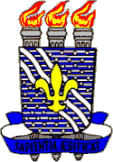 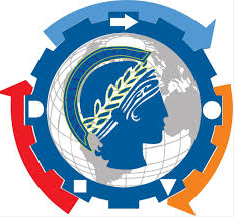 CENTRO DE TECNOLOGIA           Coordenação de Graduação em ENGENHARIA DE PRODUÇÃO MECÂNICAParecer de aproveitamento de ESTÁGIO SUPERVISIONADO NÃO OBRIGATÓRIO At.: Coordenação do Curso de Engenharia de Produção MecânicaAtesto que o(a) aluno(a)  (Matrícula ) apresentou nesta data, documento contendo os elementos necessários ao Aproveitamento do Estágio Supervisionado Não Obrigatório realizado na _________________________________ de __________ a __________, sob orientação do(a) Prof(a). ______________________________________ na área de ______________________________, em conformidade com a Resolução CGEPM nº 03/2017. Título: Parecer: João Pessoa, _____________________________________Orientador(a) do(a) aluno(a)